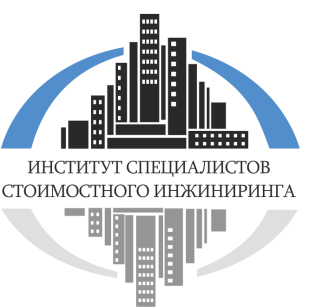 ПОЛОЖЕНИЕо формах, периодичности и порядке текущего контроля успеваемости и промежуточной аттестацииУтверждены приказом Директора от 31.10.2017 № ____Введены в действие с 31 октября 2017 г.  Настоящее положение определяет порядок и содержание текущего контроля знаний и промежуточной аттестации слушателей Негосударственного образовательного частного учреждения Дополнительного профессионального образования «Институт специалистов стоимостного инжениринга»,  (далее по тексту – НОЧУ ДПО «ИССИ»). Положение разработано с учетом:-Федеральным законом от 29 декабря 2012г №273 «Об образовании в Российской Федерации»;- Приказом Министерства образования и науки  России от 01.07.2013 г. № 499 «Об утверждении Порядка организации и осуществления образовательной деятельности по дополнительным профессиональным программам»;- Рекомендациями по организации и осуществлению образовательной деятельности по дополнительным профессиональным программам». Практическое пособие. Министерство образования и науки РФ,  издательство «Монография», 2014 г.1. Общие положения1.1.   Система текущего и промежуточного контроля качества обучения слушателей по программам дополнительного профессионального образования  (далее ДПП) предусматривает решение  задачи соответствия результатов освоения  ДПП заявленным целям и планируемым результатам обучения.В соответствие с этим оценка качества реализации ДПП включает в себя:- аттестацию слушателей на соответствие их персональных достижений поэтапным требованиям соответствующей  программы ДПП;- широкое использование современных контрольно-оценочных технологий;- организацию самостоятельной работы обучающихся с учетом их индивидуальных способностей;- поддержание постоянной обратной связи и принятие оптимальных решений в управлении качеством обучения слушателей на уровне преподавателя.1.2.Устанавливаются следующие типы контроля образовательных достижений слушателей: текущая, промежуточная и итоговая аттестация.Для повышения эффективности оценки характера освоения слушателями содержания ДПП в соответствии с образовательными целями может также использоваться дополнительно входной контроль, который направлен на оценку наличия или уровня развития требуемых профессиональных компетенций;Установленные типы контроля образовательных достижений слушателей ДПП могут быть реализованы следующими видами контроля: устный опрос, письменные работы, контроль с помощью технических средств и информационных систем, практические работы.2. Текущая аттестация2.1.Текущая аттестация осуществляется для обеспечения оперативной связи между слушателем и преподавателем, а также корректировки ДПП, методов, средств и форм обучения в процессе освоения слушателями дисциплин, модулей, разделов и тем ДПП.2.2. В НОЧУ ДПО «ИССИ» устанавливаются следующие формы текущей аттестации образовательных достижений слушателей ДПП: защита творческой работы/проекта/портфолио, защита проекта, представление расчетно-графической работы, представление контрольной работы, презентация реферата/доклада (сообщения), презентация результатов выполнения творческого задания/ разноуровневых задач и заданий /кейс-задачи, участие в деловой/ролевой игре, участие в диспуте/дебатах/ дискуссии, коллоквиум, собеседование.2.3. Средствами текущей аттестации могут быть: деловая/ролевая игра, диспут/дебаты/дискуссия, диагностические методики, доклад (сообщение), кейс/задача, контрольная работа, портфолио, проект, рабочая тетрадь, разноуровневые задачи и задания, компетентностно-ориентированные задачи, расчетно-графическая работа, реферат, собеседование, творческое задание, тест, тренажер, эссе. 2.4. Виды и примерные сроки проведения текущего контроля успеваемости слушателей устанавливаются в рабочих учебных программах утвержденных научно-методическим советом.2.5. Учет результатов текущей аттестации ведется в журналах  учета посещаемости и успеваемости.3. Промежуточная аттестация3.1. Промежуточная аттестация осуществляется для обеспечения оценки качества освоения слушателями различных структурных компонентов ДПП (дисциплины, модуля, стажировки, программы практики и т.п.).3.3. В НОЧУ ДПО «ИССИ» устанавливаются следующие формы промежуточной аттестации образовательных достижений слушателей ДПП: зачет (в виде защиты творческой работы/проекта/портфолио, защиты курсовой работы/проекта/реферата, представления расчетно-графической работы, представления контрольной работы, тестирования, коллоквиума, представления отчета по практике), экзамен.3.4. Конкретные формы промежуточных аттестационных испытаний закрепляются учебным планом ДПП.3.5. Средствами промежуточной аттестации могут быть : диагностические методики, доклад(сообщение, кейс-задача, компетентностно-ориентированнные задачи, контрольная работа, портфолио, проект, разноуровневые задачи и задания, расчетно-графическая работа, реферат, собеседование, творческое задание, тест, тренажер, проект, эссе.3.6. Промежуточная аттестация должна определять уровень освоения слушателями теоретического и практического материала (углубленное изучение актуальных проблем, приобретение или развитие профессиональных компетенций) и охватывать все содержание дисциплины (раздела, модуля), установленное соответствующей ДПП.3.7. Оценка освоения профессиональных компетенций слушателей на зачетах отмечается записью «зачтено»  «не зачтено»; на экзаменах – отметками: «отлично», «хорошо», «удовлетворительно», «не удовлетворительно». Неявка на экзамен или зачет отмечается в аттестационной ведомости словами «не явился».3.8. По результатам промежуточной аттестации в установленном порядке оформляется ведомость промежуточной аттестации, оценки заносятся также в учебную карточку слушателя (по программам переподготовки) и в приложение к диплому о профессиональной подготовке.